Objednávky odesílejte na:ddplast@ddplast.cz       Objednávky nad 100 000 ks sleva (dle vedení firmy)			      sekretariat@ddplast.czDD PLAST s. r. o.						tel.: 566 521 738, 721 172 541, 602 561 247Březejc 1, 594 01 Velké Meziříčí				IČO: 00557684, DIČ: CZ00557684				www.ddplast.czDržitel ČSN EN ISO 9001:2015			
Ceník DD PLAST s.r.o. – platný od 1.1.2020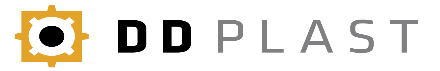 
Ceník DD PLAST s.r.o. – platný od 1.1.2020
Ceník DD PLAST s.r.o. – platný od 1.1.2020POPISPOČET KS V BALENÍCENA BEZ DPHKrabička 6480 - 10K-4005,78Krabička 6480 - 10 - HK-2507,59Krabička 6481 - 14K-20022,86Krabička 6481 - 14 - HK-20025,40Krabička 6482 - 10 - nižšíK-20012,24Krabička 6482 - 10 - H           K-8015,38Krabička 6482 - 11 - nižší + 1 víčkoK-12016,10Krabička 6482 - 11 - H + 1 víčko           K-9019,13Krabička 6482 -14K-16030,35Krabička 6483 - 10 - nižší + 1 víčko nižšíK-2508,50Krabička 6483 - 10 - H + 1 víčko nižšíK-20010,67Krabička CLASSIC 6484 - 10K-2507,89Krabička CLASSIC 6484 - 10 - nižšíK-4006,68Krabička CLASSIC 6485 - 10K-2006,68Krabička CLASSIC 6485 - 10 - nižšíK-3507,89Krabička TANGO 6486 - 10K-2505,78Krabička TANGO 6487 - 10K-2006,68Krabička TANGO 6488 - 10K-1206,68Krabička CLASSIC 6484 - 10 + 1 víčkoK-20012,24Krabička TANGO 6486 - 10 + 1 víčkoK-2009,95Krabička elektrický vrátnýKs  12,90Víčko nižší 6483 -10K-6003,12Víčko vyššíK-5004,39Víčko 6484 - 10 - CLASSIC - OBLÉK-6004,39Víčko 6486 - 10 - TANGOK-6004,39Hmoždinka 6 mm Tvrdé   K-1 0000,16Hmoždinka 8 mm Tvrdé           K-8 0000,17Hmoždinka 10 mm Tvrdé           K-4 5000,39Hmoždinka 12 mm Tvrdé           K-2 5000,58Hmoždinka s talířkem-zateplovací podložka  P-50001,45Distanční podložka pro lehkou armaturu - (Vlaštovka) 10 mm  P-20001,45Vlaštovka 15 mm  P-16000,65Vlaštovka 20 mm  P-12000,75Vlaštovka 25 mm  P-10000,85Vlaštovka 30 mm  P-10001,05Vlaštovka 35 mm  P-10001,25Vlaštovka 40 mmP-8001,45Vlaštovka 45 mmP-600                     1,55          Vlaštovka 50 mmP-6001,70Distanční podložka pro těžkou armaturu - (Chobot) 35 mm  P-12002,95Chobot 40 mmDle zákazníka3,17Chobot 45 mmDle zákazníka3,61Chobot 50 mmDle zákazníka4,05Stolička 25 mmDle zákazníka2,21Stolička 30 mmDle zákazníka2,42Stolička 40 mmDle zákazníka2,52Stolička 50 mmDle zákazníka2,73K - krabice, P - Pytel - igelitový